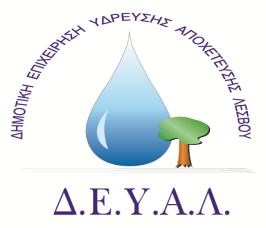 Αντλητικό συγκρότημα για τη περιοχή Προφήτης Ηλίας της Δ.Κ.Πλαγιάς της Δ.Ε Πλωμαρίου. ΕΙΔΙΚΑ ΧΑΡΑΚΣΗΡΙΣΤΙΚΑΣο αντλητικό συγκρότημα θα αποτελείται: Α. Από αντλία: Βυθιζόμενου τύπου, πολυβάθμια, φυγοκεντρική με βαλβίδα αντεπιστροφής γενικά για νερό με μέγιστη περιεκτικότητα σε άμμο 50kg//cm3, συζευγμένη μέσω κόμπερ με υποβρύχιο ηλεκτροκινητήρα. θα διαθέτει κατά προτίμηση υδρολίπαντα ελαστικά έδρανα με κατάλληλα διαμορφωμένα κανάλια διαφυγής της άμμου κατά μήκος του άξονα. Οι πτερωτές θα συγκρατούνται μεταξύ τους, διαιρούμενους κώνους και θα φέρουν αντικαθιστάμενο δακτύλιο φθοράς. Οι ενδιάμεσες βαλβίδες σταθερών πτερυγίων θα φέρουν ενσωματωμένο προφυλακτήρα άμμου. Σα ενδιάμεσα έδρανα και οι δακτύλιοι στεγανότητας θα είναι αντικαταστάσιμα. Η κεφαλή κατάθλιψης θα φέρει βαλβίδα αντεπιστροφής ελαστικής φραγής, με ανοξείδωτα δακτύλια στήριξης. Η βαλβίδα αντεπιστροφής, οι ενδιάμεσες βαθμίδες, οι πτερωτές, τα οδηγά πτερύγια και το φίλτρο της αντλίας θα είναι από ανοξείδωτο χάλυβα, τουλάχιστον AISI 304 και ο άξονας από ανοξείδωτο χάλυβα  AISI 431. Β. Ο ηλεκροκινητήρας των αντλιών θα είναι υποβρύχιος, υδρόψικτος, υδρολίπαντος, ασύγχρονος βραχυκυκλωμένου δρομέα, με προστασία IP58 κατάλληλος για εμβάπτιση αντλιών σε βάθος μέχρι 300m και σχεδιασμένος για μέχρι 100 εκκινήσεις την ημέρα τουλάχιστον. Η περιέλιξη θα είναι στεγανοποιημένη μέσα σε ρητίνες και προστατευμένη με κέλυφος ανοξέιδωτου χάλυβα. Ο ρότορας θα εδράζεται σε διπλά ακτινικά έδρανα, κατά προτίμηση με κεραμικό περιστρεφόμενο μέρος και γραφιτούχα κινητά πέλματα. Η κεφαλή και ο άξονας του ηλεκτροκινητήρα θα πληρούν τις απαιτήσεις των προτύπων της ΝΕΜΑ. Σο κάλυμμα του στάτη, ο μανδύας και ο ρότορας του κινητήρα θα είναι απο ανοξείδωτο χάλυβα (DIN 4301). Παροχή 6.5-7m3/h Μανομετρικό 200m Η/Κ  (RPM): 2900 np: 0,70 nk: 0,75 		Ο ΔΙΕΥΘΥΝΤΗΣΤ.Υ.. ΔΕΥΑΛ		ΦΙΝΔΑΝΗΣ ΠΑΡΑΣΚΕΥΑΣΠΟΛΙΤΙΚΟΣ ΜΗΧΑΝΙΚΟΣ Τ.Ε.Δημοτική Επιχείρηση Ύδρευσης Αποχέτευσης Λέσβου ΤΕΧΝΙΚΗ ΥΠΗΡΕΣΙΑΔημοτική Επιχείρηση Ύδρευσης Αποχέτευσης Λέσβου ΤΕΧΝΙΚΗ ΥΠΗΡΕΣΙΑΠΡΟΜΗΘΕΙΑ: Προμήθεια  αντλητικού συγκροτήματος στη περιοχή Προφήτης Ηλίας της Δ.Κ.Πλαγιάς της Δ.Ε ΠλωμαρίουΣαχ. Δ/νσηΣαχ. Κωδ. Πληροφορίες ΣηλέφωνοFax	Ε-mail	: Ελ. Βενιζέλου 13-17 : 81100 Μυτιλήνη : Φινδανής Παρασκευάς  : 2251024444: 2251040121:deyam2@otenet.grΠΡΟΜΗΘΕΙΑ: Προμήθεια  αντλητικού συγκροτήματος στη περιοχή Προφήτης Ηλίας της Δ.Κ.Πλαγιάς της Δ.Ε ΠλωμαρίουΣαχ. Δ/νσηΣαχ. Κωδ. Πληροφορίες ΣηλέφωνοFax	Ε-mail	Τ Ε Χ Ν Ι Κ Ε Σ  Π Ρ Ο Δ Ι Α Γ Ρ Α ΦΕΣΤ Ε Χ Ν Ι Κ Ε Σ  Π Ρ Ο Δ Ι Α Γ Ρ Α ΦΕΣ